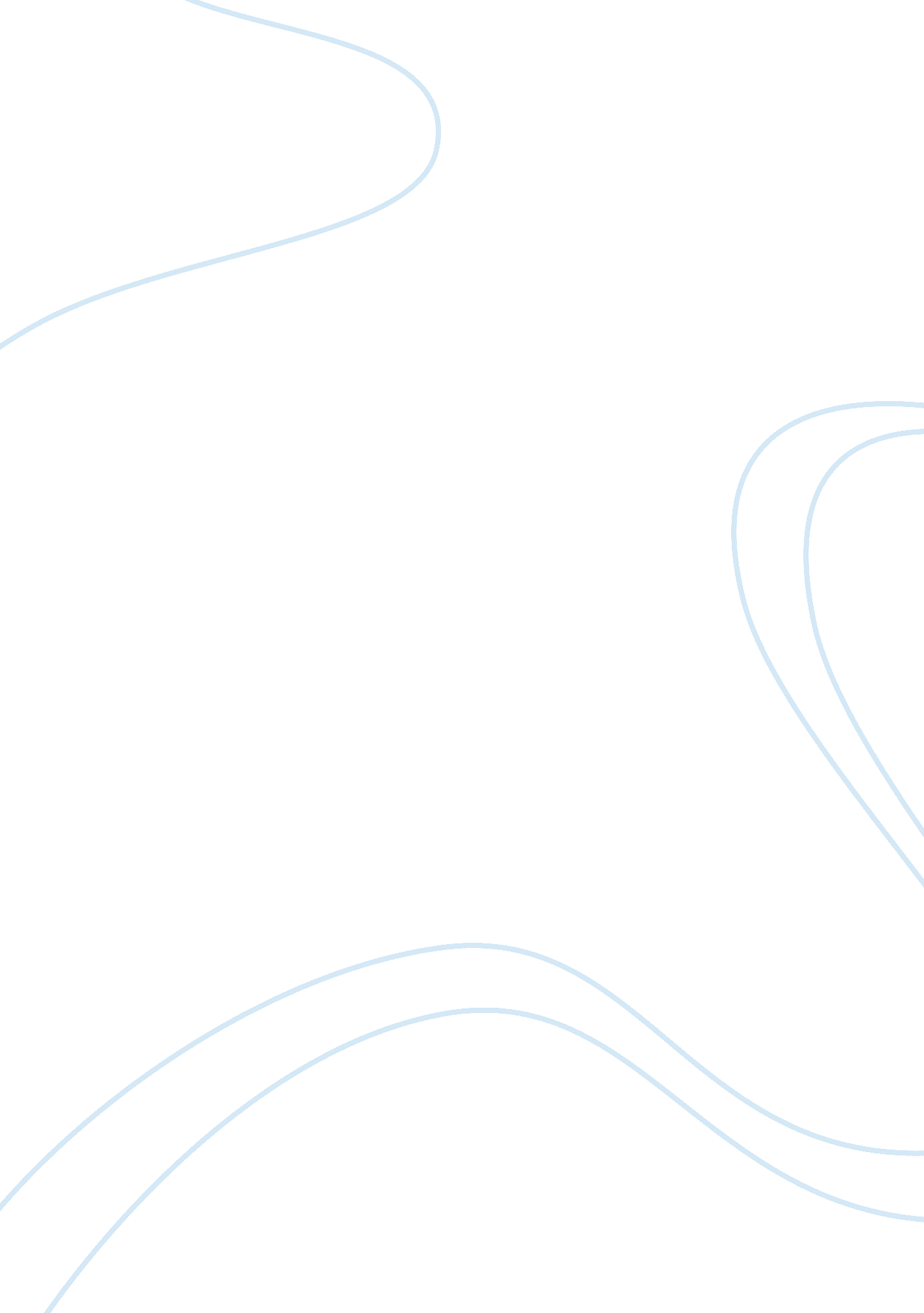 A report on snowboarding sport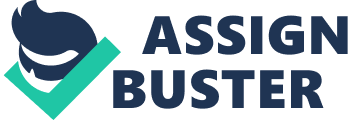 Snowboarding Snowboarding is a sort of athletics that evolved from surfing and skateboarding. Often, it ‘ s a athletics described as skateboarding or surfing on snow. Before one goes to the inclines, it is advisable to hold some stretching and warm up exercisings. After snowboarding, the same exercisings and stretching must be repeated. We usually do this to minimise hurting. It can be thwarting the first clip one goes down a hill. But it can be interesting if the right processs are followed. We are required to dress decently for snowboarding. A helmet must be worn decently because it prevents one from acquiring injured if it is non traveling around the cervix and it ‘ s below the eyes. However, it should non be excessively tight. Boots must be comfy and tight. Always wear high socks. For safety grounds, wear merely one brace of snowboarding socks as have oning two braces will do the boots excessively tight therefore giving no room for blood circulation on the pess. Every individual has got his/her lead pes. Snowboarding requires us to find our lead pes before we put our pes on the snowboard. Lead pes may be determined by skiding on ice, running on chipboard floor and slide or standing with the pess squared and so holding a friend push us from buttocks. In all these cases, the pes that we put frontward of course is the lead pes. The lead pes should so be put in the forepart binding. Make certain the bindings are fastened tightly and acquire the existent bindings. This should be repeated for the other pes. It is advisable to travel about and bounciness to acquire a feel of the snowboard. In order to forestall a runaway board which is usually serious, we loop a lead concatenation around the lead binding. This is so clipped into the lead boot lacing. An angle of 15+ grades for the lead pes binding is allowed so that the mortise joint is non sprayed after falling. Every novice ‘ s large toe is supposed to be angled towards the board ‘ s olfactory organ. From here, we get on the ski lift with our board. After acquiring off the ski lift, we do n’t travel rushing down a hill once we are off the chair lift. We start from a small hill where we can so turn to the larger 1. Traveling to a bunny/practice hill which can give a velocity of 5 stat mis in an hr helps you to hold adequate pattern. When on the border of the bunny hill, it is a demand to sit with your board sheer and so look into whether the binding and the boot are tight plenty. If this is all right, one can so stand and use force per unit area on his lead pes. The best place is to maintain the back heterosexual while the articulatio genuss are dead set so that balance is maintained. Decelerating down is done by exchanging to the toe or the heel. This is really of import to larn as it vital when turning. Always, the board follows our organic structure. Therefore when exchanging to the heel border from the normal stance, the trunk must be turned to face downhill. Sometimes balance is lost and falling back means that we have leaned back excessively far. But this is better instead than holding the toe border gimmick snow while falling forwards. Leaning backwards besides accelerates halting. It ‘ s really similar to exchanging the toe border where we turn the trunk uphill. In this instance, using the force per unit area on the rear leg and puting weight over the toes through tilting small forward is advised. Controling turning is the same manner as exchanging the toe edges. This is of import when one gets to the border of the hill where we are supposed to acquire back to the pes frontward stance as we aim for chair lift line. Snowboarding is an interesting activity. It ‘ s through snowboarding that our organic structures are toned and at the same clip acquiring a good cardiovascular exercise. This is a athletics that keeps on beef uping our bosom musculuss. Oxygen is magnificently delivered to our musculuss through snowboarding. Since snowboarding is a physically demanding activity, in one manner or the other it assists us to free weight therefore take downing hazards of several diseases. The warm up exercisings and stretching aid in combustion of Calories and therefore such people look better than those who do n’t. We escape some unsafe diseases like high blood force per unit area and type 2diabetes. It ‘ s a athletics that keeps profiting all organic structure parts. The exercisings involved aid in secernment of endorphins. This is a chemical that helps us to experience happy and more peaceable. It ‘ s even possible to kip better after snowboarding. Once we are able to travel down a given hill, there is that experiencing of achievement and pride that there is a end achieved. This helps a individual to age so good. Snowboarding is a hazardous athletics. Several people have their callings in snowboarding as skiing teachers while other design snowboards. Others have been employed as terrain park interior decorators, event organisers, filmers, merchandise examiners, resort directors and gross revenues stuff interior decorators. Due to the hazards associated through accident and personal hurt, there is proviso of insurance policy that trades with medical costs. Where one experiences an hurt or a minor accident, compensation is ever at manus. These are considered to be particular benefits offering standard coverage. The skiing equipment is expensive excessively. Loss of this equipment may go forth a individual out of pocket. Therefore, those in this calling are provided with screen for any replacing costs. This besides assists in payment of hire fees. A ski base on balls is non inexpensive excessively. There are several policies that have been in usage in order to present compensation coverage merely in instance one loses the ski base on balls. Most significantly, the major benefit in snowboarding is that one can vie in organized athleticss and a win earns him/her the award money. 